RAZPISNA DOKUMENTACIJAVSEBINA: OSNOVNE INFORMACIJE O JAVNEM RAZPISU NAVODILA PRIJAVITELJEM ZA PRIPRAVO VLOGEPODROBNEJŠA PREDSTAVITEV MERIL ZA OCENJEVANJE VLOGOBRAZCI IN DOKAZILA I.   OSNOVNE INFORMACIJE O JAVNEM RAZPISU   Izvajalec javnega razpisaIzvajalec javnega razpisa »Natečaj za podelitev finančnih spodbud za najboljši poslovni model in njegovo predstavitev podjetnicam začetnicam 2019« (v nadaljnjem besedilu: javni razpis) je Javna agencija Republike Slovenije za spodbujanje podjetništva, internacionalizacije, tujih investicij in tehnologije, Verovškova ulica 60, 1000 Ljubljana (v nadaljnjem besedilu: SPIRIT Slovenija).Sredstva za izvedbo javnega razpisa zagotavlja Ministrstvo za gospodarski razvoj in tehnologijo (v nadaljnjem besedilu: ministrstvo).Namen in cilj javnega razpisa Namen razpisa je nagraditi najboljših trideset predstavljenih poslovnih modelov podjetnic začetnic v letu 2019 in jih spodbujati pri vzpostavljanju lastnega podjetja.Cilj razpisa bomo dosegli z naslednjimi rezultati:uspešen zagon najmanj 30 novih podjetij, ki jih vodijo ženske; stabilnejši začetek poslovne poti  za nagrajene podjetnice začetnice;inovativnosti in tržne usmerjenosti poslovnih modelov. Namen javnega razpisa bomo dosegli s podelitvijo finančnih spodbud 30 podjetnicam začetnicami.Upravičeni prejemniki sredstevUpravičeni prejemniki so poslovni subjekti (v obliki gospodarske družbe, samostojnega podjetnika, zavoda ali zadruge  v več kot 50% lasti žensk, ki je bil registriran v letu 2019 do najkasneje en dan pred prijavo na razpis. Lastnica oz. solastnica subjekta mora pred prijavo subjekta na razpis uspešno zaključiti program usposabljanja za podjetnice začetnice - ABC usposabljanje, ki ga je organiziral SPIRIT Slovenija ter se bodo s svojo predstavitvijo poslovnega modela uvrstiti med prvih 30 najbolje ocenjenih.II.  NAVODILA ZA PRIPRAVO VLOGEPriprava in oddaja vlogeZa sodelovanje na javnem razpisu lahko prijaviteljica vlogo pošlje po pošti ali odda osebno na Javni agenciji Republike Slovenije za spodbujanje podjetništva, internacionalizacije, tujih investicij in tehnologije (v nadaljevanju: SPIRIT Slovenija), Verovškova ulica 60, 1000 Ljubljana, vsak delovnik med 9.00 in 13.00 uro, do roka za oddajo vlog. Vloga mora biti oddana v zaprti ovojnici, ki je opremljena z obrazcem št. 5 »Naslovnica za ovojnico«.Vloga mora biti pripravljena v slovenskem jeziku in skladno z določili tega javnega razpisa, razpisne dokumentacije in navodili na obrazcih.Prijavitelj moraj oddati vlogo v fizični obliki, v enem (1) izvodu.En prijavitelj se lahko na javni razpis prijavi samo z eno vlogo. Če odda več kot eno vlogo se obravnava prva, ostale se zavrže.Vloga mora vsebovati vse obrazce, opredeljene v poglavju V. te razpisne dokumentacije. Obrazci morajo biti izpolnjeni v celoti, z računalnikom, v slovenskem jeziku. Obrazce se izpolni v skladu z navodili v razpisni dokumentaciji. V označena polja prijavitelj vpiše ustrezne podatke ali ustrezno označi. Obveznih sestavnih delov iz obrazcev prijavitelj ne sme izbrisati.Obrazci morajo biti originalno podpisani s strani zakonitega zastopnika in žigosani (v kolikor prijavitelj pri poslovanju uporablja žig) na mestih, kjer je to na obrazcih predvideno. Prijavitelj naj bo pozoren tudi na pogoje za kandidiranje.Roki za oddajo vlog in obravnava vlogJavni razpis bo odprt do vključno 22.07.2019 do 12.00 ure.Obravnavane bodo samo pravočasne vloge, ki bodo pravilno označene. Vse nepravočasne in/ali nepravilno označene vloge bodo s sklepom zavržene.Za pravočasne štejejo vloge, ki bodo prispele na naslov SPIRIT Slovenija do vključno 22.07.2019, do 12.00 ure, ne glede na način oddaje oz. prispetja.V primeru ugotovitve nepopolnosti vloge, bo komisija pozvala prijavitelja k dopolnitvi vloge. Rok za dopolnitev vlog določi komisija v pozivu k dopolnitvi in ne sme biti daljši od osem (8) dni od prejema poziva. Prijavitelj v dopolnitvi ne sme spreminjati: 
1. tistega dela vloge, ki se veže na specifikacije predmeta vloge oziroma vsebino, 
2. tistih elementov vloge, ki vplivajo ali bi lahko vplivali na drugačno razvrstitev njegove vloge glede na preostale vloge, ki jih je izvajalec javnega razpisa prejel v postopku dodelitve sredstev. Vsa predložena dokazila morajo odražati dejansko stanje.Dokazovanje izpolnjevanja pogojev za kandidiranjeIzpolnjevanje splošnih pogojev za kandidiranje (točka 5. javnega razpisa) se bo preverjalo na naslednji način:V primeru, da se neizpolnjevanje pogojev ugotovi po izdaji sklepa o dodelitvi sredstev, se pogodba ne podpiše, sklep o dodelitvi sredstev pa se odpravi oziroma razveljavi. V primeru, da se neizpolnjevanje pogojev ugotovi po podpisu pogodbe, SPIRIT Slovenija odstopi od pogodbe, pri čemer je upravičenec dolžan vrniti vsa morebitna že prejeta sredstva z zakonskimi zamudnimi obrestmi od dneva prejema sredstev do dneva vračila v državni proračun Republike Slovenije, in sicer na transakcijski račun SPIRIT Slovenija št. 01100-6000041927, odprt pri Ministrstvu za finance, Uprava RS za javna plačila, Urad UJP Ljubljana (v nadaljevanju: TRR).Vse pravočasne, pravilno označene in formalno popolne vloge, ki bodo izpolnjevale vse pogoje za prijavo in bodo skladne s predmetom in namenom tega javnega razpisa, bodo s strani komisije za izvedbo postopka javnega razpisa, ki jo imenuje odgovorna oseba SPIRIT Slovenija ali od nje pooblaščena oseba, ocenjene v skladu z merili javnega razpisa. Merila ter postopek ocenjevanja so podrobno opredeljeni v poglavju IV. te razpisne dokumentacije. SPIRIT Slovenija lahko kadarkoli zahteva od prijavitelja pojasnilo navedb v vlogi in predložitev dokazil, ki potrjujejo navedbe v vlogi. V kolikor prijavitelj tega ne stori v določenem roku, bo SPIRIT Slovenija odločila na podlagi podatkov, ki jih ima na razpolago.Izpolnjevanje pogojev mora izhajati iz celotne vloge in se bo preverjalo tekom celotnega izvajanja projekta.Dodelitev spodbudeSPIRIT Slovenija bo prejemnikom zagotovil izplačilo denarne spodbude v višini 3.000,00 EUR bruto.Skupna višina sredstev, ki so na razpolago za dodelitev spodbud znaša 90.000,00 EUR bruto.Prejeta sredstva predstavljajo pomoč »de minimis«.De minimis pomoč se dodeljuje v skladu z Uredbo Komisije (EU) št. 1407/2013 z dne 18. decembra 2013 o uporabi členov 107 in 108 Pogodbe o delovanju Evropske unije pri pomoči de minimis (Uradni list L 352/1, 24/12/2013) in v skladu s shemo de minimis pomoči »Program izvajanja finančnih spodbud MGRT – de minimis« (št. priglasitve M001-2399245-2015/I).III.	PODROBNEJŠA PREDSTAVITEV MERIL ZA OCENJEVANJE VLOG III.1: Ocenjevanje na 1. stopnjiOcenjevanje na 1. stopnji bo izvedla posebna ocenjevalna komisija, ki jo bo sestavljalo 5-10 strokovnjakov s področja podjetništva, imenovanih s strani zakonitega zastopnika agencije.Ocenjuje se poslovni model, ki je priložen vlogi.Posamezen kriterij merila se ocenjuje v razponu od 0 do 10 točk, od 0 do 20 točk in od 0 do 30 točk.Pojasnilo meril:Najvišje število točk, ki jih je mogoče doseči je 100 točk.III.2: Ocenjevanje na 2. stopnjiOcenjevanje na 2. stopnji bo izvedla ocenjevalna komisija, ki jo bodo sestavljali člani komisije za izvedbo javnega razpisa in 3 zunanji strokovnjaki s področja podjetništva, ki jih imenuje zakoniti zastopnik agencije.Na 2. stopnji ocenjevanja se bo ocenjevalo predstavitev poslovne ideje pred komisijo za ocenjevanje na 2. stopnji.Možnost predstavitve poslovne ideje pred komisijo 2. stopnje bo imelo 70 najbolje ocenjenih prijav na 1. stopnji ocenjevanja. Predstavitve pred komisijo bodo potekale predvidoma v prvi polovici oktobra 2019.Posamezen kriterij merila se ocenjuje v razponu od 0 do 20 točk.Pojasnilo meril:Najvišje število točk, ki jih je mogoče doseči je 100 točk.Pri ocenjevanju poslovnega modela in njegove predstavitve končna ocena pomeni seštevek točk 1.stopnje in 2.stopnje ocenjevanja. Prvih trideset prijaviteljic z najvišjim skupnim številom točk bo prejelo finančno spodbudo v višini 3.000,00 EUR.V primeru enako ocenjenih vlog, zaradi česar bi presegli 30 najboljših finančno podprtih vlog, se vloge z enakim številom točk na zadnjih mestih (do 30 mest) razvrsti po merilih 1. stopnje ocenjevanja in sicer se vloge razvrsti najprej po točkah merila: Razumevanje uporabnikov in poznavanje konkurence, nato po točkah merila: Ekonomika, finance in ekipa in nazadnje po točkah merila: Strategija razvoja in rasti. V kolikor bo na zadnjih mestih še vedno več vlog z enakim številom točk, bomo z žrebom določili katere vloge z enakim številom točk bodo podprte.IV.	OBRAZCI IN DOKAZILAPrijavitelj mora sestaviti en izvod popolne vloge v fizični obliki. Vloga je popolna v primeru, da vsebuje vse v celoti izpolnjene spodaj navedene obrazce. V kolikor vloga ni popolna oz. le-ta tudi po pozivu za dopolnitev vloge ne bo obsegala vseh spodaj navedenih sestavin, bo vloga zavržena in se ne bo vsebinsko obravnavala. Obrazci za pripravo vloge so:Obrazec št. 1: PrijavaObvezne priloge tega obrazca so: Izpis iz registra, iz katerega je razviden datum evidentiranja subjekta v register ter kdo je pooblaščena oseba za zastopanje subjekta.Opis poslovnega modela:opis lahko obsega največ 5 A4 strani, font Arial (ali podoben), velikost 11vsebovati mora sestavine Canvas modelaObrazec št. 2: Izjava prijaviteljaObrazec št. 3: Naslovnica za ovojnico Obrazec št. 4: Vzorec pogodbe Obrazec št. 1: PRIJAVA PODATKI O PRIJAVITELJUPOVZETEK POSLOVNEGA MODELAVnesite kratek opis poslovne ideje (do 150 besed):Obrazec št. 2: IZJAVA PRIJAVITELJAZakoniti zastopnik (vpišite ime in priimek):       PRIJAVITELJA (vpišite naziv poslovnega subjekta):       pod materialno in kazensko odgovornostjo izjavljam, da:se strinjamo in sprejemamo vse pogoje, ki so navedeni v javnem razpisu in razpisni dokumentaciji,se strinjamo in sprejemamo vsebino vzorca pogodbe, ki je sestavni del razpisne dokumentacije,smo seznanjeni z vsebino vseh pravnih podlag, ki so navedene kot podlage javnega razpisa in bomo redno spremljali njihove morebitne spremembe, smo seznanjeni, da se lahko prijavitelj na javni razpis prijavi samo z eno vlogo,vse fotokopije, ki so priložene vlogi, ustrezajo originalom,je vloga pripravljena v slovenskem jeziku,so vse navedbe, ki so podane v vlogi, resnične in ustrezajo dejanskemu stanju ter se obenem zavezujemo, da bomo sproti in pravočasno posredovali SPIRIT Slovenija vse morebitne spremembe teh podatkov,v primeru uspešne kandidature na javni razpis se strinjamo z objavo na seznamu prejemnikov spodbud, ki bo obsegala navedbo upravičenca, naziv javnega razpisa in znesek javnih virov,bomo v vseh primerih informiranja in obveščanja javnosti v kakršnikoli komunikacijski obliki o izvajanju aktivnosti, , transparentno navajali, da smo prejemniki spodbude s strani Ministrstva za gospodarski razvoj in tehnologijo in Javne agencije Republike Slovenije za spodbujanje podjetništva, internacionalizacije, tujih investicij in tehnologije, v skladu s celostno grafično podobo obeh institucij, nimamo neporavnanih obveznosti do ministrstva in izvajalskih institucij ministrstva (Slovenski podjetniški sklad, Javna agencija Republike Slovenije za spodbujanje podjetništva, internacionalizacije, tujih investicij in tehnologije, Slovenski regionalno razvojni sklad) (v višini 50 eurov ali več na dan oddaje vloge) iz naslova pogodb o sofinanciranju iz javnih sredstev, pri čemer ni pogoj, da bi bile le-te že ugotovljene s pravnomočnim izvršilnim naslovom,med prijaviteljem in ministrstvom oz. izvajalskimi institucijami ministrstva niso bile pri že sklenjenih pogodbah o sofinanciranju ugotovljene hujše nepravilnosti pri porabi javnih sredstev in izpolnjevanju ključnih pogodbenih obveznosti, zaradi česar je ministrstvo oz. izvajalska institucija odstopila od pogodbe o sofinanciranju, od odstopa od pogodbe pa še ni preteklo 5 let, nimamo neporavnanih zapadlih finančnih obveznosti iz naslova obveznih dajatev in drugih denarnih nedavčnih obveznosti v skladu z zakonom, ki ureja finančno upravo, ki jih pobira davčni organ (v višini 50 eurov ali več na dan oddaje vloge),prijavitelj skladno z Uredbo Komisije 1407/2013/EU nima registrirane glavne dejavnosti in tudi vsebina sofinanciranega projekta se ne sme nanašati na sledeče izključene sektorje:ribištva in akvakulture, kakor ju zajema Uredba (EU) št. 1379/2013 Evropskega parlamenta in Sveta z dne 11. decembra 2013 o skupni ureditvi trgov za ribiške proizvode in proizvode iz ribogojstva in o spremembi uredb Sveta (ES) št. 1184/2006 in (ES) 1224/2009 ter razveljavitvi Uredbe Sveta 104/2000;primarne proizvodnje kmetijskih proizvodov;predelave in trženja kmetijskih proizvodov, v primerih:kadar je znesek pomoči, določen na podlagi cene oziroma količine takih proizvodov, ki so kupljeni od primarnih proizvajalcev, ali jih je na trg dalo zadevno podjetje;kadar je pomoč pogojena s tem, da se delno ali v celoti prenese na primarne proizvajalce. nismo v postopku vračanja neupravičeno prejete državne pomoči, na podlagi odločbe Evropske komisije, ki je prejeto državno pomoč razglasila za nezakonito in nezdružljivo s skupnim trgom Skupnosti,smo seznanjeni, da finančna spodbuda po tem razpisu pomeni obliko državne pomoči, ki se dodeljuje po shemi »de minimis«,višina sredstev, ki smo jih že prejeli (ali zaprosili zanje pred prijavo na ta javni razpis) kot »de minimis« pomoč v proračunskih letih 2017, 2018 in 2019, skupaj z zaprošenimi sredstvi po tem razpisu ne presega 200.000 EUR,bomo SPIRIT Slovenija sprotno obveščali o morebitnih dodeljenih sredstvih iz naslova državne pomoči.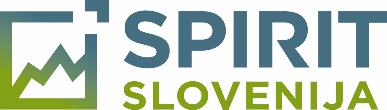 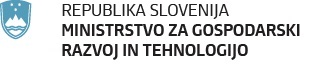 Obrazec št. 3: NASLOVNICA ZA OVOJNICOIzpolnite naziv in naslov pošiljatelja, izrežite in nalepite na ovojnico.  Obrazec št. 4: VZOREC POGODBE (se ne izpolnjuje in ne parafira)Javna agencija Republike Slovenije za spodbujanje podjetništva, internacionalizacije, tujih investicij in tehnologije, Verovškova ulica 60, 1000 Ljubljana, ki jo zastopa v.d. direktorja Ajda Cuderman (v nadaljevanju: SPIRIT Slovenija)matična številka: 6283519000davčna številka: 97712663in»prejemnik«, naslov, matična številka:_________, davčna št.:__________, ki ga zastopa_________ (v nadaljevanju: prejemnik) Transakcijski račun:____________________________________Banka:_______________________________________________skleneta naslednjoPOGODBO št.  _________o sofinanciranju nagrajenih poslovnih modelov podjetnic začetnic v letu 2019členPogodbeni stranki ugotavljata, da je bil prejemnik izbran na podlagi javnega razpisa »Natečaj za podelitev finančnih spodbud za najboljši poslovni model in njegovo predstavitev podjetnicam začetnicam 2019«, s sklepom št. _________. Vloga prejemnika na javni razpis z dne ___________ je sestavni del te pogodbe.Pravne podlage za sklenitev te pogodbe in ki se uporabljajo v tem pogodbenem razmerju so:  Zakon o javnih financah (Uradni list RS, št. 11/11 – uradno prečiščeno besedilo, 14/13 – popr., 101/13, 55/15 – ZFisP in 96/15 – ZIPRS1617 in 13/18),Zakon o izvrševanju proračunov Republike Slovenije za leti 2018 in 2019 (Uradni list RS, št. 71/17, 13/18 – ZJF-H, 83/18 in 19/19),Pravilnik o postopkih za izvrševanje proračuna Republike Slovenije (Uradni list RS, št. 50/07, 61/08, 99/09 – ZIPRS1011, 3/13 in 81/16),Proračuna Republike Slovenije za leto 2019 (DP2019) (Uradni list RS, št. 71/17 in 19/19)Zakon o podpornem okolju za podjetništvo (Uradni list RS, št. 102/07, 57/12, 82/13, 17/15, 27/17 in 13/18 – ZSInv) Program izvajanja finančnih spodbud ministrstva za gospodarski razvoj in tehnologijo 2015-2020, ki ga je sprejelo Ministrstvo za gospodarski razvoj in tehnologijo dne 22.4.2015, Uredba Komisije (EU) št. 1407/2013 z dne 18. decembra 2013 o uporabi členov 107 in 108 Pogodbe o delovanju Evropske unije pri pomoči de minimis (Uradni list L 352/1, 24/12/2013), Shema de minimis z nazivom »Program izvajanja finančnih spodbud MGRT – de minimis« (št. priglasitve M001-2399245-2015/I), Spremembe čistopisa Programa dela s finančnim načrtom SPIRIT Slovenija za leto 2019, ki jih je sprejel Svet agencije na svoji 35. redni seji dne 12.4.2019 in h katerim je Ministrstvo za gospodarski razvoj in tehnologijo podalo soglasje dne 24.4.2019, št. 302-71/2018/19.Pogodbo št. SPIRIT- 2019-172410-NŽ o izvajanju in financiranju programov s področja spodbujanja podjetništva.Javni razpis »Natečaj za podelitev finančnih spodbud za najboljši poslovni model in njegovo predstavitev podjetnicam začetnicam 2019«.členPredmet te pogodbe je dodelitev finančne spodbude za uspešen začetek poslovne poti najboljšim tridesetim poslovnim modelom podjetnic začetnic v letu 2019.členObveznosti prejemnika spodbude so naslednje:zagotavljanje vsebin za potrebe agencije pri pripravi različnih publikacij, promocijskih dogodkov in ostalih potreb agencije v povezavi s programom za spodbujanje ženskega podjetništva,zagotavljanje sodelovanja na dogodkih povezanih s programom promocije ženskega podjetništva in spodbujanja podjetništva, na podlagi predhodnega povabila agencije.V kolikor prejemni ne izpolni svojih obveznosti, ga lahko agencija pozove k vračilu izplačane spodbude.členSPIRIT Slovenija bo prejemniku na podlagi te pogodbe izplačala finančno spodbudo v višini  3.000,00_ EUR (z besedo: tri tisoč 00/100 evrov). Agencija bo finančno spodbudo nakazala na bančni račun prejemnika št.__________________________________, pri banki _____________________, predvidoma v roku 30 dni od sklenitve te pogodbe, oz. najkasneje naslednji delovni dan po prejemu sredstev s strani financerja.Finančna sredstva bremenijo proračunsko postavko 172410 – Razvoj podpornega okolja za malo gospodarstvo.Dodeljena sredstva predstavljajo pomoč »de minimis«.členPrejemnik sredstev je odgovoren za resničnost in popolnost vnesenih podatkov in namensko porabo sredstev v skladu z veljavnimi predpisi in je odškodninsko odgovoren za posledice, nastale zaradi navajanja neresničnih in nepopolnih podatkov. Če se naknadno ugotovi, da je prejemnik sredstva pridobil na podlagi neresničnih navedb ali podatkov, SPIRIT Slovenija lahko odstopi od te pogodbe, prejemnik pa je dolžan vrniti že prejeta sredstva, skupaj z zakonskimi zamudnimi obrestmi od dneva nakazila sredstev do dneva vračila.členPrejemnik potrjuje in jamči, da:je seznanjen z dejstvom, da je finančna spodbuda državna pomoč sofinancirana iz proračuna Republike Slovenije in se strinja, da se pri presoji upravičenosti dodeljene spodbude upoštevajo predpisi, ki veljajo za črpanje sredstev iz proračuna RS,je seznanjen z dejstvom, da pridobljena sredstva po tej pogodbi predstavljajo državno pomoč po shemi državne pomoči »Program izvajanja finančnih spodbud MGRT – de minimis« (št. priglasitve M001-2399245-2015/I),so pogodbo ter vse druge listine v zvezi s to pogodbo podpisale osebe, ki so vpisane v sodni register kot zastopniki prejemnika za tovrstno zastopanje,je SPIRIT Slovenija seznanil z vsemi dejstvi in podatki, ki so mu bili znani ali bi mu morali biti znani in ki bi lahko vplivali na odločitev SPIRIT Slovenija o sklenitvi te pogodbe.členV primeru kršitve določb te pogodbe lahko SPIRIT Slovenija odstopi od pogodbe, prejemnik pa je dolžan v roku 8 dni od prejema pisnega poziva s strani SPIRIT Slovenija vrniti vsa prejeta sredstva s pripadajočimi zakonskimi zamudnimi obrestmi od dneva nakazila sredstev do dneva vračila. členNa podlagi Zakona o integriteti in preprečevanju korupcije (Ur. list RS, št. 69/2011 - UPB2) je nična vsaka pogodba, pri kateri kdo v imenu ali na račun druge pogodbene stranke, predstavniku ali posredniku organa ali organizacije javnega sektorja obljubi, ponudi ali da kakšno nedovoljeno korist za: pridobitev posla, za sklenitev posla pod ugodnejšimi pogoji, za opustitev dolžnega nadzora nad izvajanjem pogodbenih obveznosti ter za vsako drugo ravnanje ali opustitev, s katerim je agenciji povzročena škoda ali je omogočena  pridobitev nedovoljene koristi predstavniku organa, drugi pogodbeni stranki ali njenemu predstavniku, zastopniku ali posredniku.Pogodbeni stranki sta se dolžni vzdržati vsakršnih ravnanj, ki bi na podlagi vsebine iz prejšnjega odstavka pomenila kršitev zakonskih določil.V primeru, da SPIRIT Slovenija ugotovi domnevni obstoj dejanskega stanja iz 1. in 2. odstavka tega člena, je dolžan sprožiti postopek ugotavljanja ničnosti pogodbe ter o tem obvestiti pristojne organe pregona.členSkrbnik pogodbe s strani SPIRIT Slovenija je ___________, skrbnik pogodbe s strani prejemnika sredstev je ___________________ .Če se v času trajanja pogodbenega razmerja spremeni skrbnik pogodbe, o tem pogodbena stranka obvesti drugo pogodbeno stranko z dopisom. členVsa morebitna nesoglasja v zvezi s pogodbo bosta pogodbeni stranki reševali sporazumno. V primeru spora je pristojno sodišče v Ljubljani.To pogodbo je iz objektivnih okoliščin mogoče spremeniti z dodatkom k tej pogodbi, ki ga podpišeta obe pogodbeni stranki. Za spremembe skrbnikov pogodbe zadošča enostransko pisno obvestilo drugi pogodbeni stranki.  členPogodba je sestavljena v treh enakih izvodih, od katerih prejme prejemnik sredstev en (1) izvod, SPIRIT Slovenija pa dva (2) izvoda.Priloga št. 1 k pogodbi:  VLOGA UPRAVIČENCA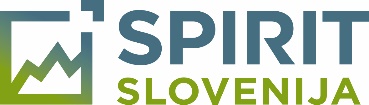 Javni razpis »Natečaj za podelitev finančnih spodbud za najboljši poslovni model in njegovo predstavitev podjetnicam začetnicam 2019«Št.Splošni pogoji za prijaviteljeNačin preverjanja1Prijavitelj mora biti uradno registriran poslovni subjekt v Republiki Sloveniji, v obliki gospodarske družbe, samostojnega podjetnika, zavoda ali zadruge v skladu z zakonodajo. Prijavitelj mora biti evidentiran v uradnem registru od 1.1.2019 do najmanj en dan pred oddajo vloge.  Poslovni subjekt mora biti v več kot 50% lasti ženske.Navedbe prijavitelja v Obrazcu 1: PrijavaIzpolnjevanje pogoja komisija preveri na podlagi Izpisa iz registra, ki ga prijavitelj priloži k Obrazcu 1: Prijava in s katerim prijavitelj dokazuje datum evidentiranja v register ter kdo je pooblaščena oseba za zastopanje.2Prijavitelj mora imeti odprt svoj poslovni transakcijski račun v Sloveniji (razviden iz registra poslovnih računov).Izpolnjevanje pogoja komisija preveri iz javno dostopnega poslovnega registra.3Prijavitelj oziroma zakoniti zastopnik prijavitelja mora imeti potrdilo o uspešno zaključenem usposabljanju ABC podjetništva (spletno usposabljanje), ki ga je v obdobju med 10.5.2019 do 10.6.2019 organiziral SPIRIT Slovenija (https://www.podjetniski-portal.si/podjetnice/abc-podjetnistva).Izpolnjevanje pogoja komisija preveri iz priloženega potrdila o uspešno opravljenem usposabljanju k Obrazcu 1: Prijava4Prijavitelj nima neporavnanih zapadlih finančnih obveznosti do ministrstva in izvajalskih institucij ministrstva (Slovenski podjetniški sklad, Javna agencija Republike Slovenije za spodbujanje podjetništva, internacionalizacije, tujih investicij in tehnologije, Slovenski regionalno razvojni sklad) (v višini 50 eurov ali več na dan oddaje vloge) iz naslova pogodb o sofinanciranju iz javnih sredstev, pri čemer ni pogoj, da bi bile le-te že ugotovljene s pravnomočnim izvršilnim naslovom.Obrazec 2: Izjava prijavitelja Izpolnjevanje pogoja komisija preveri na podlagi podatkov Ministrstva za gospodarski razvoj in tehnologijo in izvajalskih institucij ministrstva.5Med prijaviteljem in ministrstvom oz. izvajalskimi institucijami ministrstva niso bile pri že sklenjenih pogodbah o sofinanciranju ugotovljene hujše nepravilnosti pri porabi javnih sredstev in izpolnjevanju ključnih pogodbenih obveznosti, zaradi česar je ministrstvo oz. izvajalska institucija odstopila od pogodbe o sofinanciranju, od odstopa od pogodbe pa še ni preteklo 5 let. Obrazec 2: Izjava prijavitelja Izpolnjevanje pogoja komisija preveri na podlagi podatkov Ministrstva za gospodarski razvoj in tehnologijo in izvajalskih institucij ministrstva.6 Prijavitelj nima neporavnanih zapadlih finančnih obveznosti iz naslova obveznih dajatev in drugih denarnih nedavčnih obveznosti v skladu z zakonom, ki ureja finančno upravo, ki jih pobira davčni organ (v višini 50 eurov ali več na dan oddaje vloge).Obrazec 2 – Izjava prijavitelja  7Prijavitelj ni v postopku vračanja neupravičeno prejete državne pomoči, na podlagi odločbe Evropske komisije, ki je prejeto državno pomoč razglasila za nezakonito in nezdružljivo s skupnim trgom Skupnosti. Obrazec 2: Izjava prijaviteljaMERILA 1. stopnje ocenjevanjaMERILA 1. stopnje ocenjevanjaMERILA 1. stopnje ocenjevanjaMožno št. točkŠt. doseženih točk1Poslovni model                                                                                               	100Poslovni model                                                                                               	100Poslovni model                                                                                               	100Poslovni model                                                                                               	1001Opis poslovnega modelaPoslovni model vsebuje vse elemente, ki so razumljivo opisani0 - 101Poslovna idejaPoslovna ideja (rešitev) je inovativna, jasno opredeljena in preverjena pri uporabnikih. Jasna je edinstvena ponujena vrednost in neulovljiva prednost.0 - 201Razumevanje uporabnikov in poznavanje konkurenceJasno in podkrepljeno s podatki so predstavljeni problemi ciljnega segmenta. Konkurenca je jasno opredeljena - podjetje je pravilno pozicionirano na trg. 0 - 201Strategija razvoja in rastiStrategija razvoja podjetja z izdelčnega (razvoj dodatnih produktov), trženjskega (strategija trženja in prodaje, distribucije) ter kadrovskega (potrebe po novih sodelavcih in partnerjih) je konkretna, jasna in izvedljiva0 - 301Ekonomika, finance in ekipaFinančna projekcija je priložena in realna. Morebitne potrebe po financiranju so realno ocenjene in vir financiranja je jasno opredeljen. Ekipa je kompetentna za izvedbo posla. 0 - 201Ekonomika, finance in ekipaFinančna projekcija je priložena in realna. Morebitne potrebe po financiranju so realno ocenjene in vir financiranja je jasno opredeljen. Ekipa je kompetentna za izvedbo posla. 0 - 20Izpolnjevanje kriterija(glede na št. možnih točk)Možno število točk 10Možno število točk 20Možno število točk 30Ni mogoče oceniti00 0Zelo slabo1 23Pomanjkljivo369Korektno51015Zelo dobro81624Odlično102030MERILA 2. stopnje ocenjevanjaMERILA 2. stopnje ocenjevanjaMERILA 2. stopnje ocenjevanjaMožno št. točkŠt. doseženih točk2Poslovni model                                                                                               100Poslovni model                                                                                               100Poslovni model                                                                                               100Poslovni model                                                                                               1002Predstavitev poslovnega modelaPredstavitev je izvirna in prepričljiva0 - 202Predstavitev poslovnega modela2Video predstavitevVideo predstavitev je navdihujoča, ima jasno sporočilo in vabi k nakupu0 - 202Raziskava trga (poznavanje konkurence) in aplikativnost izdelka in storitveIzdelek je preverjen na trgu preko raziskave, poskusnih prodaj, anketiranja potencialnih kupcev. Konkurenca je jasno opredeljena – podjetje je pravilno pozicionirano na trg.0 - 202Raziskava trga (poznavanje konkurence) in aplikativnost izdelka in storitve2Strategija razvoja in rastiStrategija razvoja podjetja z izdelčnega (razvoj dodatnih produktov), trženjskega (strategija trženja in prodaje, distribucije) ter kadrovskega (potrebe po novih sodelavcih in partnerjih) je konkretna, jasna in izvedljiva0 - 202Ekonomika in financeFinančna projekcija je realno zastavljena in predstavljena z razumevanjem 0 - 202Ekonomika in financeIzpolnjevanje kriterija(glede na št. možnih točk)Možno število točk 10Možno število točk 20Možno število točk 30Ni možno oceniti00 0Zelo slabo1 23Pomanjkljivo369Korektno51015Zelo dobro81624Odlično102030Polni naziv:Ulica in hišna številka:Poštna številka:	Pošta:E-naslov:Zakoniti zastopnik:Elektronski naslov zakonitega zastopnika:Funkcija zakonitega zastopnika:Matična številka:Davčna številka:Pravno-organizacijska oblika:Datum vpisa pri registrskem organu:Naziv in naslov banke pri kateri je odprt TRR:Številka transakcijskega računa (IBAN):	  Koda banke (SWIFT):Kontaktna oseba za poročanje in komuniciranje s SPIRIT Slovenija:Elektronski naslov kontaktne osebe:Telefonska številka kontaktne osebe:Kraj in datumŽigIme in priimek zakonitega zastopnika upravičencaPodpisKraj in datumKraj in datumŽigIme in priimek zakonitega zastopnika upravičencaIme in priimek zakonitega zastopnika upravičencaPodpisPodpisPOŠILJATELJ:Naziv:      Naslov:      PROSTOR ZA SPREJEMNI ŽIG SPIRIT SLOVENIJAJAVNI RAZPIS»Natečaj za podelitev finančnih spodbud za najboljši poslovni model in njegovo predstavitev podjetnicam začetnicam 2019«NASLOVNIK:Javna agencija Republike Slovenije za spodbujanje podjetništva, internacionalizacije, tujih investicij in tehnologijeVerovškova 601000 LjubljanaNE ODPIRAJ - VLOGA!NE ODPIRAJ - VLOGA!Vzorec pogodbe preberite(pred prilogami). Vzorec ni namenjen izpolnjevanju. Vzorca ni potrebno parafirati.Z izjavo (obrazec št. 2) potrdite, da ste bili vnaprej, ob prijavi seznanjeni s pogodbenimi določili. Pogodba se bo dejansko podpisovala v primeru, da bo prijavitelju odobrena dodelitev finančne spodbude. V tem primeru bo pogodba opremljena z dejanskimi konkretnimi podatki, ki so v vzorcu puščeni prazni (kot npr. pogodbeni znesek itd.). Pogodba je le vzorčna, SPIRIT Slovenija si pridržuje pravico, da pogodbo pred podpisom ustrezno dopolni ali spremeni. Izbrani prijavitelj na javni razpis ima pravico podpis pogodbe, v primeru sprememb, ki bi bile zanj nesprejemljive, zavrniti. V kolikor prijavitelj zavrne podpis pogodbe, se šteje, da je odstopil od vloge in da je sklep o dodelitvi sredstev razveljavljen.Kraj in datumV Ljubljani, dne prejemnikSPIRIT Slovenija, javna agencijaAjda Cudermanv.d. direktorja